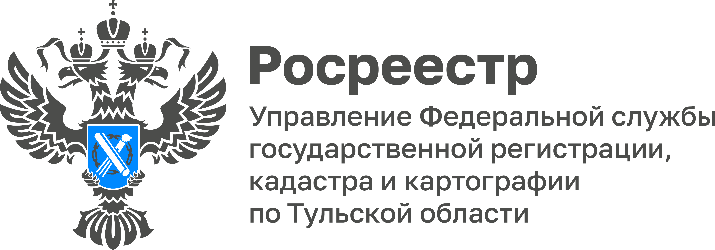 1 июня пройдет «горячая линия», приуроченная 
ко Дню защиты детейУправлением Росреестра по Тульской области 1 июня 2023 года организована «горячая линия». Регистраторы ведомства ответят на популярные вопросы граждан:Как государство защищает права детей?Кто может представлять интересы ребенка при сделках с недвижимостью?С какого возраста можно самостоятельно распоряжаться недвижимостью?Каковы особенности продажи квартиры, в которой прописан несовершеннолетний ребенок?Для чего нужно получать предварительное разрешение органов опеки и попечительства?Эти и другие вопросы вы сможете задать с 10:00 до 12:00 часов по телефону горячей линии: 8 (4872) 30-15-82.